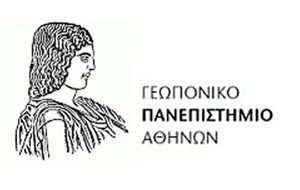 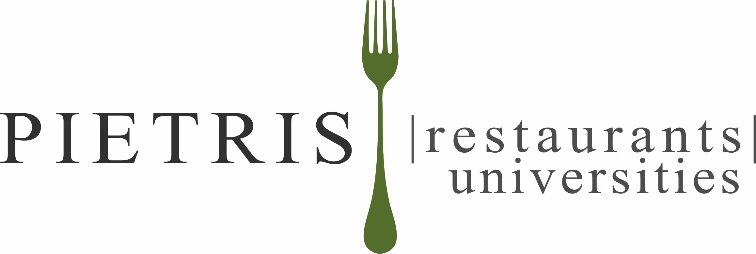 BREAKFAST: Drinks:              Fresh milk, French coffee, tea of various flavors, orange juice.                                        Sweet Dishes:	Cakes of various flavors, cornflakes, chocolate cookies.                                        Hot Dishes:	Mini sausages, boiled eggs, fried eggs, bacon.                                        Cold Dishes:	Fruit salad, yogurt. NOTES:              After consultation we can prepare your special menu e.g. (diabetic, halal menu), or special menu for nutritional needs (intolerance, hypertension, etc.). Contact us at the restaurant at 210 5294952.         LUNCHMondayTuesdayWednesdayThursdayFridaySaturdaySundaySaladsSeason SaladMixed SaladSeason SaladLettuce SaladMixed Salad--------------------CheesesFeta cheeseFeta cheeseFeta cheeseFeta cheeseOlives--------------------AppetizersGenovese soupLeek soupMushroom soupVegetables soupTomato soup----------Main dishBeef meatballs with sauceFish with lemon saucePasta BologneseFish sticksChicken meatballs----------Green peas with potatoesChicken nuggetsBriamSoutzoukakia smirneika Okras with potatoes----------Barley pasta with mushroomsSpinach with riceGreen beans with potatoesLeek with riceGiant beans----------Side dishPotato puree with olive oilPotatoesRiceRice (pilaf)Potato puree with olive oil----------RiceRicePotato puree with olive oilPotatoesRice----------DessertsCakesCakesSeason FruitsCakesSeason Fruits----------BreadsRustic loafRustic loafRustic loafRustic loafRustic loaf----------Whole meal breadWhole meal breadWhole meal breadWhole meal breadWhole meal bread----------DINERMondayTuesdayWednesdayThursdayFridaySaturdaySundaySaladsMixedCabbageTomatoMixedLettuce----------Cheeses----------AppetizersSoup of the dayTomato soup Soup of the daySoup of the daySoup of the day--------------------Main dishPasta BologneseBeef meatballs with sauceChicken nuggetsPasta BologneseChicken meatballs----------BriamGreen peas with potatoesSpinach with riceGreen beans with potatoesOkras with potatoes----------Side dishRice (pilaf)Potato pureeRice (pilaf)Potato pureeRice----------BreadsRustic loaf & whole meal breadRustic loaf & whole meal breadRustic loaf & whole meal breadRustic loaf & whole meal breadRustic loaf & whole meal bread----------DessertsSeason FruitsCakesSeason FruitsCakesSeason Fruits----------